Sacred Heart Catholic ChurchOffice- (903) 537-2174 | Emergency-(903)203-4668E-mail- mvtxsacredheart@gmail.com Parish Website- sacredheartmountvernontx.com Facebook & Twitter- Sacred Heart Catholic Church Most Reverend Joseph E. Strickland Bishop – Diocese of TylerRev. Fr. Freddy Celano, Administrator/Administrador 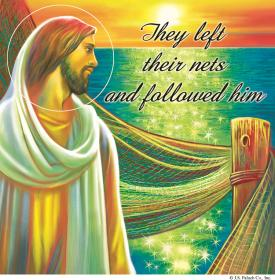 SEEKING THE LIGHT
In today’s readings we find ourselves being drawn more deeply into relationship with Jesus. We are getting to know more about him as we see how he struggles with the news of his cousin John’s arrest. His first response is to withdraw, to leave Nazareth and go to Capernaum. There he is perhaps both consoled and challenged by the words of Isaiah that Matthew quotes: “the people who sit in darkness have seen a great light, / on those dwelling in a land overshadowed by death / light has arisen” (Matthew 4:16). Jesus contemplates his cousin’s death, perhaps his own death, and he seeks the light. Maybe it is these words of Isaiah that move Jesus out of his withdrawal and into action. He begins to preach, teach, cure disease and illness, and proclaim the gospel of the kingdom.
Copyright © J. S. Paluch Co.

TODAY’S READINGS
First Reading — God has restored the land, and brought great joy to the people (Isaiah 8:23 — 9:3).
Psalm — The Lord is my light and my salvation
(Psalm 27).
Second Reading — Paul exhorts the believers at Corinth: As there is one Christ, so too must there be no divisions among you (1 Corinthians 1:10-13, 17).
Gospel — After calling his first disciples, Jesus goes throughout Galilee (Matthew 4:12-23 [12-17]).
The English translation of the Psalm Responses from Lectionary for Mass © 1969, 1981, 1997, International Commission on English in the Liturgy Corporation. All rights reserved.

READINGS FOR THE WEEK
Monday: 2 Sm 5:1-7, 10; Ps 89:20-22, 25-26;
Mk 3:22-30
Tuesday: 2 Sm 6:12b-15, 17-19; Ps 24:7-10;
Mk 3:31-35
Wednesday: 2 Sm 7:4-17; Ps 89:4-5, 27-30; Mk 4:1-20
Thursday: 2 Sm 7:18-19, 24-29; Ps 132:1-5, 11-14;
Mk 4:21-25
Friday: 2 Sm 11:1-4a, 5-10a, 13-17;
Ps 51:3-7, 10-11; Mk 4:26-34
Saturday: 2 Sm 12:1-7a, 10-17; Ps 51:12-17;
Mk 4:35-41
Sunday: Mal 3:1-4; Ps 24:7-10; Heb 2:14-18;
Lk 2:22-40 [22-32]

HEART
In prayer it is better to have a heart without words than words without a heart.
—John Bunyan
BUSCAMOS LA LUZ
En las lecturas de hoy nos encontramos deseando una relación más profunda con Jesús. Lo vamos conociendo un poco más al ver cómo le afecta la noticia del arresto de su primo Juan. Su primera reacción es retirarse, dejar Nazaret e irse a Cafarnaúm. Es allí donde quizás encuentra tanto consuelo como reto en las palabras de Isaías que Mateo cita: “El pueblo que caminaba en tinieblas vio una gran luz. Sobre los que vivían en tierra de sombras una luz resplandeció” (Mateo 4:16). Jesús contempla la muerte de su primo, y quizás su propia muerte, y busca la luz. Tal vez son estas palabras de Isaías las que sacan a Jesús de su retiro y lo lanzan a la acción, pues él comienza a predicar, enseñar, curar enfermedades y a proclamar el Evangelio del Reino.
Copyright © J. S. Paluch Co.

LECTURAS DE HOY
Primera lectura — El Señor glorificó el distrito de los gentiles (Isaías 8:23 — 9:3).
Salmo — El Señor es mi luz y mi salvación
(Salmo 27 [26]).
Segunda lectura — Les ruego que se pongan de acuerdo, que no haya divisiones entre ustedes
(1 Corintios 1:10-13, 17).
Evangelio — Jesús les decía: “Cambien su vida y su corazón” (Mateo 4:12-23 [12-17]).
Salmo responsorial: Leccionario Hispanoamericano Dominical © 1970, Comisión Episcopal Española. Usado con permiso. Todos los derechos reservados.

LECTURAS DE LA SEMANA
Lunes: 2 Sm 5:1-7, 10; Sal 89 (88):20-22, 25-26;
Mc 3:22-30
Martes: 2 Sm 6:12b-15, 17-19; Sal 24 (23):7-10;
Mc 3:31-35
Miércoles: 2 Sm 7:4-17; Sal 89 (88):4-5, 27-30; Mc 4:1-20
Jueves: 2 Sm 7:18-19, 24-29; Sal 132 (131):1-5, 11-14;
Mc 4:21-25
Viernes: 2 Sm 11:1-4a, 5-10a, 13-17;
Sal 51 (50):3-7, 10-11; Mc 4:26-34
Sábado: 2 Sm 12:1-7a, 10-17; Sal 51 (50):12-17;
Mc 4:35-41
Domingo: Mal 3:1-4; Sal 24 (23):7-10; Heb 2:14-18;
Lc 2:22-40 [22-32]
CORAZÓN
En la oración es mejor tener un corazón sin palabras que palabras sin corazón.
—John Bunyan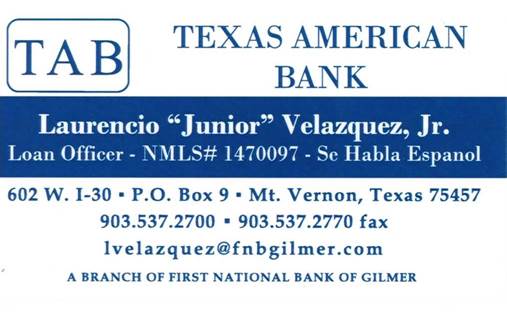 ETEXinsurance Services, Inc.For all your insurance needsLois Burt-Weatherly, AgentAdvertising Available $100.00 small ad$200.00 large adAdvertising Available $100.00 small ad$200.00 large ad 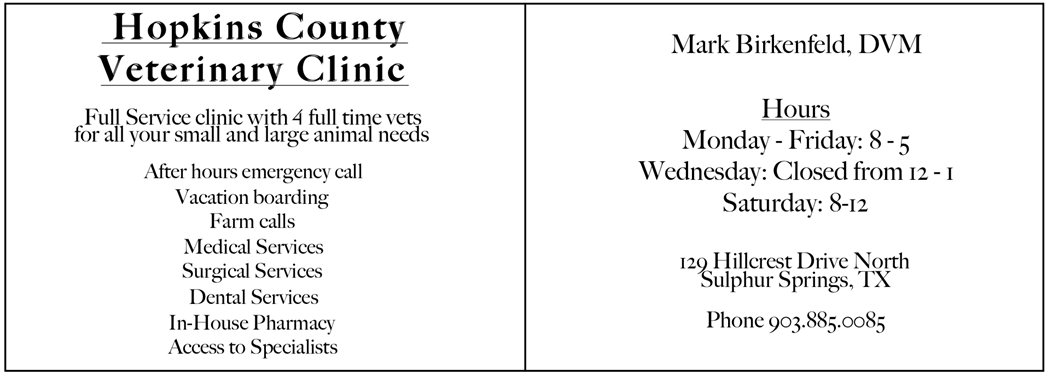 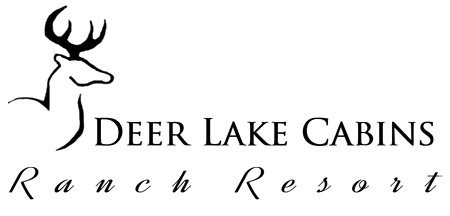 “Our source of pride and satisfaction comes from striving to provide our guests with several family friendly events and activities that help them reconnect with tradition and nature through rest and relaxation or adventure and exploration.”Services include: Cabin Rentals | Weddings | Horseback Riding | Fishing | Hiking and many more.(903) 860-3898 | www.deerlakecabins.com |1692 Panther Creek Pass, Mount Vernon, TX 75457“Our source of pride and satisfaction comes from striving to provide our guests with several family friendly events and activities that help them reconnect with tradition and nature through rest and relaxation or adventure and exploration.”Services include: Cabin Rentals | Weddings | Horseback Riding | Fishing | Hiking and many more.(903) 860-3898 | www.deerlakecabins.com |1692 Panther Creek Pass, Mount Vernon, TX 75457Please, all announcements should be approved by Father Freddy prior to being published AnnouncementsMass Intentions Thursday 23rd at 5:30 English Mass: Helga Schumacher 1.   Second Collections: January 26th: Church in Latin America.February 2nd: Diocese of Tyler Catholic Schools2. On Tuesday the 28th there will be a Liturgical Committee meeting at 7 p.m. in the Family Life Center. 3. There will be no mass on Wednesday the 29th but the parish will be open for anyone who would like to come in and pray. 4. On February the 8th at 10 a.m. there will be and Ethics and Integrity training in Spanish. We are working on scheduling an English one. All volunteers of the parish will have to go through it (catechist, choir, lectors, eucharistic ministers etc.) Cost will be $16 per person to cover cost for background checks. 5. On February 8th all couples who are celebrating wedding anniversaries ending in 0 or 5 and couples celebrating more than 50 years of marriage in the year 2020 are cordially invited to attend the World Marriage Day Anniversary Mass & Reception with Bishop Strickland. Forms are at the entrance, please register before January 30th. 6. Priest from the Diocese will be at a retreat from the 17th to the 21st. of February Let’s pray for them. 7. Please bring the palms of the previous year to burn them on Ash Wednesday, which will be February 26th. 8. Exhibition of the Blessed Sacrament At the entrance of the Church there is a schedule for the Exhibition of the Blessed Sacrament.  There is also a list for everyone who would like to sign up for the Adoration of the Blessed Sacrament Group for this 2020 year.9.  Father Freddy will be able to visit your homes throughout the 2020 year. Please contact the office to schedule an appointment. Thank you.10.  We also pray for the health of Lauren Herman, Nora Holder, Bill Caughey, JoAnn Martin, Bill & Nancy Miller, and Dudley & Sally Salsbury. If someone would like and knows a friend or relative who needs prayer or is ill, please notify the office so we can add them in our prayers. Also, if someone needs receiving the Eucharist, please contact the office so we can coordinate for a Eucharistic Minister.11.   Deacon Ruben Natera will once again lead a formation program for men interested in serving as instituted acolytes. New training will begin with an information and orientation session on Saturday, Feb.1, 2020 at Prince of Peace Parish in Whitehouse. This bilingual session will take place from 10am-12pm.12. The St. Philip Institute is hosting several events for the diocese: Bosco Day- Youth Leader Formation-Bilingual event January 25th from 9am-3pm Three to Get Married (Dates will be posted soon)The Adaptive TeacherFebruary 29th Por favor, todos los anuncios deben ser aprobados por el Padre Freddy antes de ser publicados. AnunciosIntenciones de Misa  Jueves 23 a las 5:30 p.m. (Misa en Ingles) - Helga Schumacher 1. Segundas Colectas 26 de enero: Iglesia en Latín América.2 de febrero: Escuelas Católicas de la Diócesis de Tyler 2. El martes 28 habrá una junta con el Comité de Liturgia a las 7 p.m. en el Centro de Vida Familiar. 3. No habrá misa el miércoles 29 de enero, pero la iglesia estará abierta para quien guste entrar a rezar. 4. El 8 de febrero a las 10 de la mañana habrá un entrenamiento de Ética e Integridad en español con el nuevo sistema establecido por la Diócesis. Todo tipo de voluntario (catequistas, coro, lector, ministro eucarístico, acomodadores etc..) debe de atender a este entrenamiento. El costo es de $16 por persona para cubrir la revisión de antecedentes. Por favor asegúrese de atender. 5. El 8 de febrero la diócesis invita a todos los matrimonios que durante el 2020 estén celebrando aniversarios que terminen en 0 o 5 (5,10,15 etc.) o que celebren más de 50 años de matrimonio para participar en una misa y recepción con el Obispo Strickland.  La misa comenzará a las 2:00 pm en la Catedral de la Inmaculada Concepción y será seguida por una recepción en el Centro de la Catedral. En la entrada están las formas de registración, favor de registrarse antes del 30 de enero. 6. Del 17 al 21 de febrero los sacerdotes de la Diócesis estarán en un retiro. Oremos por todos ellos.  Habrá misa en español el viernes 21 a las 7 p.m. 7. Favor de traer las palmas del año anterior para quemarlas el Miércoles de Ceniza, que será el 26 de febrero.  8. Exposición del Santísimo SacramentoEn la entrada de la Iglesia se colocará el horario de la Exposición del Santísimo Sacramento.  También se encuentra una lista para todo el que guste apuntarse para el grupo de Adoración del Santísimo para este año 2020.9. El Padre Freddy estará disponible para visitar sus hogares durante todo el año 2020. Por favor comuníquese con la oficina para hacer una cita. Gracias.10.  Oremos por la salud de Lauren Herman, Nora Holder, Bill Caughey, JoAnn Martin, Bill & Nancy Miller, y Dudley y Sally Salsbury. Si alguien quiere o conoce algún amigo o familiar que necesita oración o está enfermo por favor notifique a la oficina para tenerlo en cuenta en nuestras oraciones.  También si alguien necesita recibir la Eucaristía, póngase en contacto con la oficina para que podamos coordinarnos para un Ministro Eucarístico.11.  El diácono Rubén Natera dirigirá una vez más un programa de formación para hombres interesados en servir como acólitos instituidos. La nueva capacitación comenzará con una sesión de información y orientación el sábado 1 de febrero de 2020 en la Parroquia Príncipe de Paz en Whitehouse. Esta sesión bilingüe tendrá lugar de 10am-12pm.12. El Instituto St. Philip está organizando varios eventos para la diócesis:Día Bosco- Formación de Lideres Juveniles- Evento Bilingüe 25 de enero de 9am-3pm Son Tres Los que se Casan (las fechas se publicarán pronto)El Maestro Adaptante 29 de febrero 